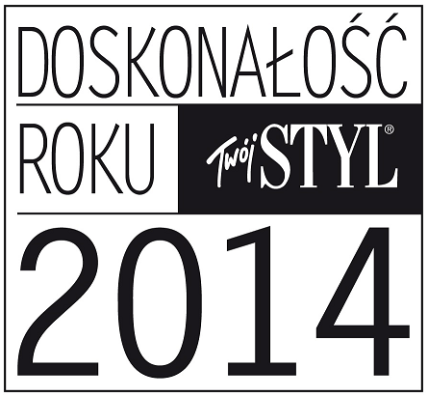 ZGŁOSZENIE (Wypełnione formularze proszę przesyłać na adres mailowy doskonalosc.roku@twojstyl.com.pl)Zgłaszany kosmetyk/seria kosmetyków (marka, nazwa, liczba produktów w przypadku serii): Data powstania kosmetyku/serii: Data lansowania kosmetyku/serii na rynku polskim:Opis kosmetyku/serii (najważniejsze składniki, działanie). W przypadku zgłaszania do konkursu serii kosmetyków proszę opisać każdy z produktów, które wchodzą w jej skład i zostały zgłoszone. Informacja o jednym kosmetyku nie powinna przekraczać strony maszynopisu:Informacja kto zgłasza kosmetyk do konkursu (w imieniu: producenta, dystrybutora, firmy PR):Producent/dystrybutor (nazwa firmy):Adres:Firma PR (nazwa firmy):Adres:Kontakt do osoby zgłaszającej kosmetyk do konkursu (imię, nazwisko, adres e-mail, telefon kontaktowy):Producent/dystrybutor (imię i nazwisko):e-mail:tel. (stacjonarny, komórkowy):Firma PR (imię i nazwisko):e-mail:tel. (stacjonarny, komórkowy):